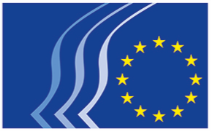 Euroopan talous- ja sosiaalikomiteaETSK:N VUODEN 2019 KANSALAISYHTEISKUNTAPALKINTOONSOVELLETTAVAT SÄÄNNÖTKansalaisyhteiskunnan huippualoitteiden palkitseminenENEMMÄN NAISIA EUROOPAN YHTEISKUNTA- JA TALOUSELÄMÄÄNKansalaisyhteiskuntapalkinnon tarkoitus ja yleinen tavoiteEuroopan talous- ja sosiaalikomitean (”ETSK” tai ”komitea”) mukaan vuosittain jaettavan palkinnon tarkoituksena on palkita eurooppalaista identiteettiä ja Euroopan yhdentymistä merkittävästi edistäneitä kansalaisyhteiskunnan organisaatioiden tai yksityishenkilöiden aloitteita ja kannustaa toteuttamaan niitä.Palkinnon yleisenä tavoitteena on näin ollen auttaa tiedostamaan, millä tavalla kansalaisyhteiskunnan organisaatiot ja yksityishenkilöt voivat olla mukana luomassa eurooppalaista identiteettiä ja Euroopan kansalaisuutta tukien yhteisiä arvoja, jotka ovat Euroopan yhdentymisen perusta.Vuoden 2019 kansalaisyhteiskuntapalkinnon teema: enemmän naisia Euroopan yhteiskunta- ja talouselämäänNaisten ja miesten tasa-arvo on kansainvälisesti vahvistettu kestävän kehityksen tavoite ja kuuluu Euroopan unionin perusarvoihin ja periaatteisiin. Se edistää myös talouskasvua. Sukupuolten välisestä työllisyyserosta johtuvien taloudellisten tappioiden arvioidaan olevan 370 miljardia euroa vuodessa.Tuoreimpien saatavilla olevien tietojen mukaan naisten osuus EU:n väestöstä on 51 prosenttia mutta naisten työllisyysaste on 67 prosenttia (vain 55 prosenttia naisista, joilla on vähintään kolme lasta, on työelämässä, kun taas miesten vastaava osuus on 85 prosenttia), 32 prosenttia naisista tekee osa-aikatyötä, miehistä vain 8 prosenttia, ja sukupuolten keskimääräinen palkkaero on edelleen noin 16 prosenttia, minkä seurauksena sukupuolten välinen eläke-ero on keskimäärin yli 38 prosenttia. Lisäksi epävarmat työsuhteet ovat monista syistä yleisempiä naisten (27 prosenttia) kuin miesten (15 prosenttia) keskuudessa. Naisten keskuudessa on myös eniten hyödyntämätöntä yrittäjyyspotentiaalia, sillä vain 31 prosenttia yrittäjistä, 46 prosenttia tohtorin tutkinnon suorittaneista, 33 prosenttia tutkijoista ja 20 prosenttia ylimmästä akateemisesta henkilöstöstä on naisia. EU:n suurissa pörssiyhtiöissä ainoastaan 6,3 prosenttia toimitusjohtajista ja 26,7 prosenttia hallituksen jäsenistä on naisia. Lisäksi vain 13 prosenttia vaaleilla valituista pormestareista ja 29 prosenttia alueellisten hallitusten ja edustuselinten jäsenistä on naisia ja naisten osuus kansallisten kansanedustuslaitosten ja hallitusten jäsenistä on arvioiden mukaan keskimäärin enintään 30 prosenttia. Euroopan parlamentissa vastaava osuus on 36,4 prosenttia.Eurooppalaiset kannattavat voimakkaasti sukupuolten tasa-arvon edistämistä: vuonna 2017 julkaistussa tasa-arvoaiheisessa erityiseurobarometri-tutkimuksessa 84 prosenttia vastaajista (myös 80 prosenttia miehistä) piti sukupuolten tasa-arvoa itselleen tärkeänä. EU:ssa on viimeisten 60 vuoden aikana saatu aikaan huomattavaa edistystä hyväksymällä erilaisia tasa-arvoa ja syrjinnän torjumista koskevia direktiivejä, poliittisia ohjelmia ja rahoitusvälineitä sukupuolten tasa-arvon edistämiseksi unionissa. EU:ssa tiedostetaan se, että sukupuolten välisiä eroja on pyrittävä poistamaan entistäkin tehokkaammin. Euroopan komissio on itse asiassa arvioinut, että nykyistä edistymisvauhtia kestää vielä 70 vuotta ennen kuin kotityöt jaetaan tasapuolisesti miehille ja naisille, 30 vuotta ennen kuin naisten työllisyysaste on 70 prosenttia ja 20 vuotta ennen kuin saavutetaan tasapuolinen edustus politiikassa. Puheenjohtajavaltiot Viro, Bulgaria ja Itävalta allekirjoittivat heinäkuussa 2017 EU:n puheenjohtajakolmikon julistuksen naisten ja miesten tasa-arvosta ja sitoutuivat palauttamaan sukupuolten tasa-arvon EU:n ensisijaiseksi tavoitteeksi.ETSK panee suurta painoa sukupuolten tasa-arvolle. Komitean maaliskuun 15. päivänä 2019 voimaan tulleen työjärjestyksen 1 artiklassa määrätään, että ”[k]omitea huolehtii kaikessa toiminnassaan sukupuolten tasa-arvon ja syrjimättömyyden periaatteiden noudattamisesta – –.”Äskettäisessä lausunnossaan ”Sukupuolten tasa-arvoon liittyviä kysymyksiä” ETSK kehottaa ”EU:n toimielimiä, valtiovaltaa, kansalaisyhteiskuntaa ja yksityissektoria sitoutumaan vahvasti sukupuolten tasa-arvoon”. ETSK onkin Euroopan parlamentin vaalivuonna 2019 päättänyt myöntää kansalaisyhteiskuntapalkinnon organisaatioille tai henkilöille, jotka ovat toiminnallaan auttaneet vahvistamaan naisten taloudellisia ja yhteiskunnallisia mahdollisuuksia ja vaikutusvaltaa. Tämä vastaa myös edelleen voimassa olevan sukupuolten tasa-arvon edistämistä koskevan Euroopan komission strategian 2016–2019 kolmea ensimmäistä painopistealuetta, jotka ovatnaisten työmarkkinaosallistumisen lisääminen ja naisten ja miesten tasavertainen taloudellinen riippumattomuussukupuolten palkka-, tulo- ja eläke-erojen pienentäminen ja siten naisten köyhyyden torjuminennaisten ja miesten tasa-arvon edistäminen päätöksenteossa.KelpoisuusehdotKelpoisuusehdot täyttävät hakijatETSK:n kansalaisyhteiskuntapalkintoa voivat tavoitella kaikki Euroopan unionissa virallisesti rekisteröidyt, paikallis-, alue-, jäsenvaltio- tai EU-tasolla toimivat kansalaisyhteiskunnan organisaatiot. Palkittaviksi voivat olla ehdolla myös yksityishenkilöt.Kansalaisyhteiskunnan organisaatiot, sellaisina kuin ne määritellään ETSK:n lausunnossa aiheesta ”Kansalaisyhteiskunnan tehtävä ja panos Euroopan rakentamisessa”, ovat organisaatiokokonaisuuksia, ”joiden jäsenet edistävät yleistä etua demokraattisen neuvotteluprosessin ja yhteisymmärryspyrkimyksen avulla ja jotka toimivat myös välittäjinä julkisen vallan ja kansalaisten välillä”. Ne osallistuvat aktiivisesti julkiseen asioiden hoitamiseen omien kiinnostuksenkohteidensa pohjalta hyödyntäen omaa erikoisosaamistaan, taitojaan ja toimintamahdollisuuksiaan. Ne toimivat itsenäisesti, ja jäsenyys merkitsee kansalaisten sitoutumista organisaation työhön ja toimintaan. Kansalaisyhteiskunnan organisaatioiden määritelmä kattaa niin kutsutut työmarkkinoiden toimijat eli työmarkkinaosapuolet, talous- ja yhteiskuntaelämän toimijoita edustavat organisaatiot, kansalaisjärjestöt, jotka yhdistävät kansalaisia ajamaan yhteisiä etuja (kuten ympäristö-, ihmisoikeus-, kuluttaja-, hyväntekeväisyys-, kulttuuri- ja koulutusalan järjestöt), yhteisöperustaiset organisaatiot eli organisaatiot, jotka syntyvät yhteiskunnan keskuudesta ruohonjuuritasolta ja pyrkivät jäsentensä määrittämiin tavoitteisiin, kuten nuoriso- ja perhejärjestöt ja kaikki organisaatiot, joiden kautta kansalaiset voivat osallistua paikallisyhteisön elämään, sekä uskonnolliset yhteisöt. Myös kansalaisyhteiskunnan organisaatiot, jotka on perustettu lailla tai asetuksella tai joihin kuuluminen on osin tai kokonaan pakollista (esimerkiksi ammattialajärjestöt), voivat osallistua kilpailuun.Yksityishenkilöt ovat luonnollisia henkilöitä. EU-kansalaiset voivat osallistua kilpailuun asuinmaastaan riippumatta. Myös kolmansien maiden kansalaiset täyttävät kelpoisuusehdot edellyttäen, että he oleskelevat laillisesti EU:n alueella. ETSK:n jäsenet, neuvoa-antavan valiokunnan ”teollisuuden muutokset” (CCMI) nimetyt edustajat, ETSK:n henkilöstö, esivalintalautakunnan jäsenet sekä heidän sukulaisensa eivät voi osallistua hakumenettelyyn.Kelpoisuusehdot täyttävät aloitteetVuoden 2019 kansalaisyhteiskuntapalkinnon tavoitteena on palkita EU:n alueella toteutettavia innovatiivisia aloitteita, joilla pyritään lisäämään tietoisuutta sukupuolten tasa-arvosta ja puolustamaan sitä EU:ssa. Tämän palkinnon yhteydessä sukupuolten tasa-arvolla tarkoitetaan paitsi yhtäläisiä oikeuksia myös yhtäläisiä mahdollisuuksia, yhtäläistä vastuuta, yhtäläisiä vaikutusmahdollisuuksia ja yhdenvertaista osallistumista kaikilla talous- ja yhteiskuntaelämän osa-alueilla.Aloitteiden tulisi olla jo toteutettuja tai edelleen käynnissä. Suunnitteilla olevat aloitteet, joiden täytäntöönpanoa ei ole käynnistetty 6. syyskuuta 2019 mennessä (hakemusten viimeinen jättöpäivä), suljetaan kilpailun ulkopuolelle.Täyttääkseen kelpoisuusehdot toiminnan tai aloitteiden on katettava vähintään yksi seuraavista aloista:Torjutaan sukupuolistereotypioita, syrjiviä sosiaalisia käyttäytymismalleja ja ennakkoluuloja kaikilla talous- ja yhteiskuntaelämän osa-alueilla, myös sellaisia, jotka voivat rajoittaa naisten ja miesten luontaisten taitojen kehittymistä ja jotka ovat yhteydessä heidän koulutusta ja ammattia koskeviin valintoihinsa.Lisätään tietoisuutta mediasisältöjen tuottamien sukupuolistereotypioiden seurauksista.Torjutaan työmarkkinoiden horisontaalista eriytymistä sekä miesvaltaisilla aloilla, kuten tiede ja teknologia, että vahvasti naisvaltaisilla ja usein huonommin palkatuilla aloilla, kuten koulutus, terveydenhoito ja sosiaalihuolto.Torjutaan työmarkkinoiden vertikaalista eriytymistä sekä edistetään naisten yhtäläisiä mahdollisuuksia päästä korkeaa osaamistasoa vaativaan työhön ja johtavaan asemaan yritysten hallituksissa.Torjutaan sukupuolen mukaisen eriytymisen malleja koulutuksessa.Edistetään naisyrittäjyyttä erityisesti ei-perinteisillä aloilla, vahvistetaan naisten mahdollisuuksia saada rahoitusta ja pyritään ratkomaan naisyrittäjien kohtaamia ongelmia.Lisätään tietoisuutta naisten taloudellisen riippumattomuuden merkityksestä.Torjutaan miesten ja naisten palkka- ja eläke-eroja.Edistetään sukupuolten tasa-arvoa päätöksenteossa.Vastataan perheellisten naisten (joilla on huollettavia lapsia ja aikuisia) erityistarpeisiin ja edistetään sukupuoleen liittyvää työ- ja perhe-elämän tasapainoa esimerkiksi aloitteilla, joiden tarkoituksena on jakaa hoito- ja kotityöt oikeudenmukaisesti, ja kehittämällä kohtuuhintaista ja ulottuvilla olevaa sosiaalista ja taloudellista infrastruktuuria yhtäläisten oikeuksien toteuttamiseksi (hoitopalvelut, työjärjestelyt jne.).Vastataan niihin erityisiin haasteisiin, joita haavoittuvassa asemassa olevat naiset, kuten heikosti koulutetut naiset, yksinhuoltajaäidit, työmarkkinoille palaavat naispuoliset työntekijät, vammaiset naiset, maahanmuuttajat ja etniseen vähemmistöön kuuluvat naiset, kohtaavat.Lisätään tietoisuutta, edistetään keskinäistä oppimista ja levitetään edellä mainittuja asioita koskevia hyviä käytänteitä.Hakumenettely ja määräaikaHakemukset tulee tehdä täyttämällä verkkolomake (www.eesc.europa.eu/civilsocietyprize). ETSK voi sallia hakemuksen tekemisen sähköpostitse, faksitse tai postitse, kun kyse on asianmukaisesti perustelluista tapauksista, jotka liittyvät todistetusti teknisiin ongelmiin.Hakemuksesta on ilmettävä kaikki tarpeelliset tiedot, joiden pohjalta valintalautakunta voivarmistaa, että kyseiset kansalaisyhteiskunnan organisaatiot tai yksityishenkilöt täyttävät muodolliset osallistumisehdotvarmistaa, että kyseiset kansalaisyhteiskunnan organisaatiot tai yksityishenkilöt täyttävät poissulkemisperusteisiin liittyvät ehdotvarmistaa, että kyseiset kansalaisyhteiskunnan organisaatiot tai yksityishenkilöt hyväksyvät vastuuta, tarkistuksia, tarkastuksia ja sovellettavaa lainsäädäntöä koskevat säännötarvioida kunkin ehdotetun aloitteen ansioita palkinnon myöntämisperusteiden pohjalta.Tämän vuoksi kuhunkin hakemukseen tulee liittää asianmukaisesti täytetty ja allekirjoitettu kunnian ja omantunnon kautta annettu vakuutus poissulkemisperusteita koskevien ehtojen ja kelpoisuusehtojen täyttymisestä (liite 1).Ennen palkinnon luovuttamista hakijoita pyydetään palauttamaan asianmukaisesti täytetty ja allekirjoitettu oikeussubjektilomake ja tilitietolomake asiaankuuluvine liitteineen. Lomakkeet ovat saatavana seuraavissa osoitteissa:https://ec.europa.eu/info/publications/legal-entities_fija https://ec.europa.eu/info/publications/financial-identification_fi.Hakemukset voi laatia millä tahansa EU:n virallisella kielellä. Esivalintaprosessin nopeuttamiseksi ETSK kuitenkin toivoo, että ne toimitettaisiin englannin- tai ranskankielisinä.Hakemuksen tekeminen merkitsee sitä, että hakija hyväksyy kaikki kilpailuasiakirjoihin sisältyvät ehdot ja luopuu tarvittaessa muista yleisistä tai erityisistä ehdoistaan.Hakemukset on jätettävä viimeistään perjantaina 6. syyskuuta 2019 kello 10.00 (CEST).Järjestelmän ylikuormittumisen välttämiseksi hakemukset kannattaa lähettää hyvissä ajoin ennen määräaikaa.Hakijat voivat lähettää vain yhden hakemuksen. Kilpailuun osallistuminen on maksutonta. Jos hakemuksen valmistelusta ja lähettämistä aiheutuu yksittäiselle hakijalle kustannuksia, niitä ei korvata.Hakijat saavat näytölle automaattisen vahvistusilmoituksen, kun hakemus on lähetetty.Arviointi ja palkinnon myöntäminenArvioinnin vaiheetArvioinnin suorittaa kymmenjäseninen asiantuntijaryhmä (”esivalintalautakunta”), jonka jäseniin sovelletaan varainhoitoasetuksessa vahvistettuja, eturistiriitoja koskevia sääntöjä. Arviointi tehdään yksinomaan hakemuslomakkeessa esitettyjen tietojen perusteella.ETSK pidättää itselleen oikeuden olla julkistamatta esivalintalautakunnan jäsenten henkilöllisyyttä. Henkilöllisyys voidaan kuitenkin julkistaa palkinnon luovuttamisen jälkeen.Kilpailuun osallistujien ei tule ottaa yhteyttä esivalintalautakunnan jäseniin missään palkintoon liittyvässä asiassa menettelyn missään vaiheessa. Kaikki tällaiset yhteydenottoyritykset johtavat hakijan sulkemiseen kilpailusta.Esivalintalautakunnan päätökset ovat lopullisia ja sitovia, eikä niitä voi riitauttaa.Arviointimenettelyssä on viisi eri vaihetta:hakijoiden osallistumiskelpoisuuden tarkistaminenpalkintoa varten ehdotettujen aloitteiden osallistumiskelpoisuuden tarkistaminenpoissulkemisperusteiden puuttumisen tarkistaminen hakijoiden osaltapalkintoa varten ehdotettujen aloitteiden laadun arviointi palkinnon myöntämisperusteiden pohjaltapalkinnon myöntäminen.ETSK ei arvioi osallistumiskelpoisuutta, poissulkemisperusteiden puuttumista ja laatua missään erityisessä järjestyksessä. Palkinnon saaminen edellyttää kaikkien vaiheiden läpäisemistä. Hakijoille ei anneta palautetta ennen kuin menettely on saatettu päätökseen. Tulokset ilmoitetaan kaikille hakijoille mahdollisimman pian ja joka tapauksessa 15 kalenteripäivän kuluessa siitä, kun tulojen ja menojen hyväksyjä on tehnyt päätöksen palkinnon myöntämisestä (vaihe 5), alustavan aikataulun mukaan marraskuun 2019 lopussa.Hakijoiden osallistumiskelpoisuuden tarkistaminenOllakseen osallistumiskelpoisia hakijoiden on täytettävä kohdassa 3.1 esitetyt vaatimukset.Kaikkien hakijoiden tulee toimittaa asianmukaisesti allekirjoitettu ja päivätty (kansalaisyhteiskunnan organisaatioiden tapauksessa valtuutetun edustajan allekirjoittama ja päiväämä) kunnian ja omantunnon kautta annettu vakuutus (ks. liite 1), jossa ne ilmoittavat olevansa osallistumiskelpoisia. Tämä vakuutus on osa poissulkemisperusteiden puuttumista koskevaa vakuutusta (ks. kohta 5.1.3). Kunkin hakijan tulee siis toimittaa vain yksi, molemmat näkökohdat kattava vakuutus.ETSK arvioi hakijoiden osallistumiskelpoisuutta kunnian ja omantunnon kautta annetun vakuutuksen perusteella. Ennen palkinnon myöntämistä hakijoita pyydetään lisäksi toimittamaan asianmukaisesti täytetty ja allekirjoitettu oikeussubjektilomake liiteasiakirjoineen (ks. kohta 4).ETSK pidättää itselleen oikeuden pyytää edellä mainittua lomaketta liiteasiakirjoineen kaikilta hakijoilta milloin tahansa arviointimenettelyn aikana. Jos pyyntö esitetään, hakijan on toimitettava lomake liiteasiakirjoineen viipymättä. Jos lomaketta ja liiteasiakirjoja ei toimiteta ajoissa, ETSK voi hylätä hakemuksen.Aloitteiden osallistumiskelpoisuuden tarkistaminenPalkintoa varten ehdotettujen aloitteiden osallistumiskelpoisuus tarkistetaan verkkohakemuslomakkeen perusteella. Jotta aloitteet ovat osallistumiskelpoisia, niiden on täytettävä kohdassa 3.2 esitetyt vaatimukset. Hakijan muuta toimintaa ei oteta huomioon.Poissulkemisperusteiden puuttumisen tarkistaminenKaikkien hakijoiden tulee toimittaa asianmukaisesti allekirjoitettu ja päivätty (kansalaisyhteiskunnan organisaatioiden tapauksessa valtuutetun edustajan allekirjoittama ja päiväämä) kunnian ja omantunnon kautta annettu vakuutus (ks. liite 1), jossa ne ilmoittavat, etteivät ne ole yhdessäkään varainhoitoasetuksen 136 ja 141 artiklassa tarkoitetussa poissulkemiseen johtavassa tilanteessa, joka vakuutuksessa mainitaan.ETSK pidättää itselleen oikeuden tarkistaa, ovatko hakijat poissulkemiseen johtavassa tilanteessa, ja pyytää tätä varten kunnian ja omantunnon kautta annettavassa vakuutuksessa mainittuja liiteasiakirjoja. Jos pyyntö esitetään, hakijan tulee toimittaa pyydetyt asiakirjat ETSK:n asettaman määräajan kuluessa. Jos pyydettyjä asiakirjoja ei toimiteta ajoissa, ETSK voi hylätä hakemuksen.Hakijan ei tarvitse toimittaa tiettyä asiakirjaa, jos ETSK saa ilmoituksen siitä, että asiakirja on maksutta saatavilla julkisessa tietokannassa.Laadunarviointi Esivalintalautakunta arvioi hakemusten laatua jäljempänä esitettyjen palkinnon myöntämisperusteiden pohjalta ja kiinnittää huomiota ainoastaan palkintoa varten ehdotettuihin aloitteisiin, ei hakijan muuhun toimintaan. Yksittäisten perusteiden osalta ei ole määritelty vähimmäispistemäärää, joka olisi saavutettava, mutta hakijat, jotka eivät saa vähintään 50:tä prosenttia yhteispisteiden kokonaismäärästä, karsitaan kilpailusta.Palkinnon myöntäminenKomitea myöntää palkinnon esivalintalautakunnan tekemän arvion perusteella. Esivalintalautakunta saa hakemusten laadun arvioinnin pohjalta vapaasti päättää, suositteleeko se palkintojen myöntämistä.ETSK voi myöntää enintään viisi palkintoa, viidelle parhaimmaksi katsotulle ehdokkaalle.RahapalkintoKomitea aikoo myöntää enintään viisi palkintoa. Ensimmäinen palkinto on arvoltaan 14 000 euroa. Toinen, kolmas, neljäs ja viides palkinto ovat arvoltaan 9 000 euroa. Jos ensimmäisen sijan jakaa useampi tasavertainen voittaja, ensimmäisen palkinnon suuruus määräytyy seuraavasti: ensimmäinen palkinto on 11 500 euroa, jos palkintoja jaetaan kaksi, 10 600 euroa, jos niitä jaetaan kolme, 10 250 euroa, jos niitä jaetaan neljä, ja 10 000 euroa, jos niitä jaetaan viisi. Komitean ei ole pakko myöntää kaikkia viittä palkintoa. ETSK voi myös päättää, ettei kansalaisyhteiskuntapalkintoa myönnetä lainkaan.Palkintojenjakotilaisuus järjestetään 11.–12. joulukuuta 2019 pidettävän ETSK:n täysistunnon yhteydessä. Tilaisuuteen kutsutaan kaksi edustajaa kutakin palkinnonsaajaa kohti, ja ETSK järjestää heidän matkansa ja majoituksensa palkinnonsaajille hyvissä ajoin toimitettavien sääntöjen mukaisesti.Palkintosummat maksetaan pankkisiirtona 30 päivän kuluessa palkintojenjakotilaisuudesta sillä edellytyksellä, että palkinnonsaajat ovat toimittaneet kaikki pyydetyt asiakirjat. Palkinnonsaajat vastaavat palkintorahojen käyttöön liittyvien verojen ja muiden maksujen suorittamisesta.HenkilötiedotHakemusasiakirjojen sisältämien henkilötietojen (kuten nimi- ja osoitetietojen) käsittelyssä noudatetaan luonnollisten henkilöiden suojelusta unionin toimielinten, elinten ja laitosten suorittamassa henkilötietojen käsittelyssä ja näiden tietojen vapaasta liikkuvuudesta annetun asetuksen (EU) 2018/1725 säännöksiä. Jollei toisin mainita, kysymyksiin saatuja vastauksia ja henkilötietoja, joita on pyydetty hakemusten arvioimiseksi kilpailusääntöjen mukaisesti, käsitellään viestintäosastolla ainoastaan tässä tarkoituksessa. Tarkempaa tietoa henkilötietojen käsittelystä esitetään liitteessä 2.Hakijan henkilötiedot voidaan kirjata varhaishavainta- ja poissulkemisjärjestelmään, jos hakija on jossakin varainhoitoasetuksen 136 artiklassa tarkoitetuista ja kunnian ja omantunnon kautta annetussa vakuutuksessa mainituista tilanteista. Lisätietoja on tietosuojaselosteessa osoitteessa https://ec.europa.eu/info/about-european-commission/eu-budget/how-it-works/annual-lifecycle/implementation/anti-fraud-measures/edes_fi.JulkisuusvelvoitteetHakijat antavat ETSK:lle oikeuden julkistaa hakijoiden nimet, toimet ja palkinnonsaajille myönnetyt palkintosummat millä tahansa kielellä ja käyttäen mitä tahansa kanavaa ja tekniikkaa, sanotun kuitenkaan vaikuttamatta kohdan 7 soveltamiseen.Palkinnonsaajien tulee kaikissa palkittua toimintaa käsittelevissä tiedotteissaan tai julkaisuissaan ilmoittaa, että toiminnasta on myönnetty ETSK:n kansalaisyhteiskuntapalkinto. Tämä velvoite on voimassa vuoden ajan palkinnon myöntämisestä.VastuuHakijoilla on yksinomainen vastuu sellaisten vaatimusten osalta, jotka koskevat palkinnon puitteissa toteutettua toimintaa.TarkastuksetPalkinnonsaajien on suostuttava ETSK:n, Euroopan petostentorjuntaviraston (OLAF) ja Euroopan tilintarkastustuomioistuimen varainhoitoasetuksen 129 artiklan nojalla tekemiin tarkastuksiin ja hyväksyttävä kohdassa 8 esitetyt kilpailuun ja myönnettyyn palkintoon liittyvät julkisuusvelvoitteet.Sovellettava lainsäädäntö, kantelut ja toimivaltainen tuomioistuinKansalaisyhteiskuntapalkintoon sovelletaan unionin oikeutta ja tarvittaessa täydentävästi Belgian kansallisen oikeuden säännöksiä.Palkinnon myöntämismenettelyä koskevat huomautukset voi esittää palkinnon myöntävälle viranomaiselle. Yhteystiedot annetaan jäljempänä kohdassa 13.Jos hakijat katsovat, että menettelyyn liittyy hallinnollisia epäkohtia, ne voivat tehdä kantelun Euroopan oikeusasiamiehelle kahden vuoden kuluessa päivämäärästä, jona kantelun perusteena olevat tosiseikat ovat tulleet niiden tietoon (ks. https://www.ombudsman.europa.eu).Kansalaisyhteiskuntakilpailuun liittyvien asioiden tuomioistuinkäsittelystä vastaa Euroopan unionin yleinen tuomioistuin:Unionin yleinen tuomioistuin Rue du Fort NiedergrünewaldL-2925 LuxemburgP. +352 43031 	F. +352 43032100Sähköposti: GeneralCourt.Registry@curia.europa.euURL: http://curia.europa.euKanteen nostamisesta saa tietoa edellä mainitusta osoitteesta.SeuraamuksetOsallistujalle, joka on antanut vääriä tietoja (kunnian ja omantunnon kautta annettu vakuutus, liite 1) tai syyllistynyt varainhoitoasetuksen 136 artiklassa tarkoitettuihin sääntöjenvastaisuuksiin tai petoksiin, voidaan määrätä taloudellisia seuraamuksia, joiden määrä on kahdesta kymmeneen prosenttia palkinnon arvosta. Osallistuja voidaan myös päättää sulkea kaikkien unionin talousarviosta rahoitettavien sopimusten, avustusten ja kilpailujen ulkopuolelle.LisätietoaLisätietoja antavatAnna Comi, ETSK:n viestintäosaston sihteeristöP. +32 25469367taiChantal Hocquet, ETSK:n viestintäosaston sihteeristöP. +32 25469299Voitte myös lähettää sähköpostia osoitteeseen civilsocietyprize@eesc.europa.eu.Mikäli kysymykset ja niihin annetut vastaukset voivat olla olennaisia myös muiden mahdollisten hakijoiden kannalta, ne julkaistaan ETSK:n verkkosivuston kansalaisyhteiskuntapalkintosivulla (www.eesc.europa.eu/civilsocietyprize). ETSK kehottaa hakijoita vierailemaan palkinnon verkkosivulla säännöllisesti tuoreimpien tietojen hankkimiseksi.Palkinnon myöntämisperusteetPisteetPeruste 1 – KauaskantoisuusTämän perusteen pohjalta arvioidaan, voiko aloitteella olla kauaskantoisia vaikutuksia ja voiko se toimia innostavana esimerkkinä muille tahoille Euroopassa, toisin sanoen voidaanko toimintamallia soveltaa sellaisenaan tai mukautettuna samaan tai muihin edunsaajaryhmiin muualla samassa jäsenvaltiossa tai muissa jäsenvaltioissa.35 pistettäPeruste 2 – Osallisuus ja yhteistyöTämän perusteen pohjalta arvioidaan yhtäältä sitä, missä määrin edunsaajat otetaan aktiivisesti mukaan ehdotetun aloitteen toteuttamiseen, ja toisaalta sitä, miten aloitteen avulla pystytään levittämään hyviä käytänteitä ja lisäämään tietoisuutta kansalaisyhteiskuntapalkinnon teemaan liittyvistä kysymyksistä. Arvioinnissa otetaan huomioon myös yhtymäkohdat ja yhteistyö muiden asiaankuuluvien toimijoiden kanssa.35 pistettäPeruste 3 – InnovatiivisuusTämän perusteen pohjalta arvioidaan ehdotetun aloitteen luovuutta, omaleimaisuutta ja innovatiivisuusastetta omassa tilanneyhteydessään. Innovatiivisuudella viitataan sekä uudenlaisiin ideoihin että uusiin tai parannettuihin tapoihin soveltaa olemassa olevaa ratkaisua tai lähestymistapaa taikka mukauttaa sitä erilaisten tilanteiden tai kohderyhmien mukaisesti.30 pistettäYhteispistemäärä100 pistettä
(vähimmäisvaatimus 50 pistettä)